По реализации национального проекта26.06.2020Национальный проект "Жилье и городская среда"Объекты: Срок окончания работ на объектах 1 сентября 2020 года.№Благоустройство общественной территорииПодрядная организацияРаботы"Сквер на пересечении ул. Русанова - пр. Ленинградский""Сквер на пересечении ул. Русанова - пр. Ленинградский""Сквер на пересечении ул. Русанова - пр. Ленинградский""Сквер на пересечении ул. Русанова - пр. Ленинградский"1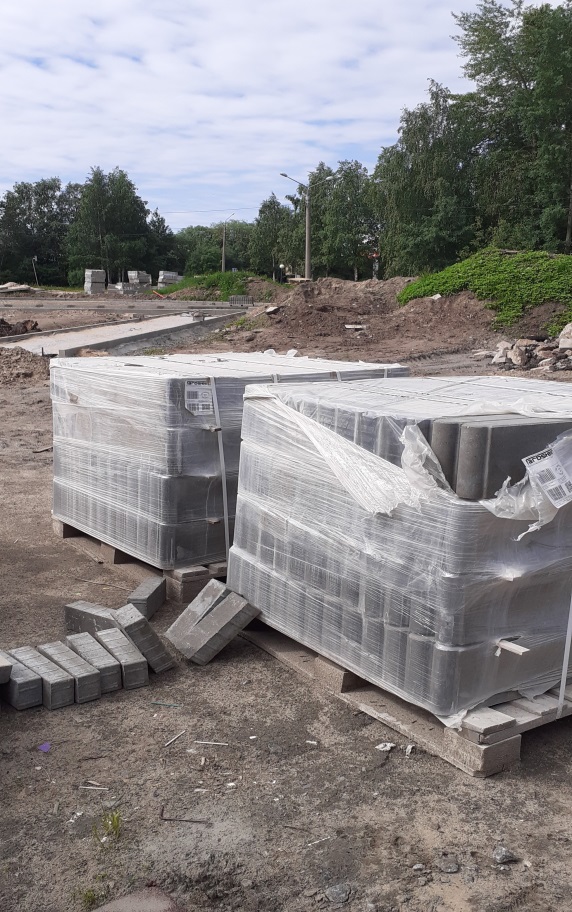 Заключен муниципальный контракт № 20000007 от 25.02.2020 с ООО "Желдорсервис"на выполнения работ по капитальному ремонту объекта.Ремонт площадок и тротуаров – 45%, наружное освещение - 10%, демонтажные работы – 95%, закупка материалов и оборудования – 70%. Выполнена разбивка дорожек и разбивка осей под установку столбов освещения. Завершают установку бортовых камней. Установлена георешетка, выполняют засыпку песком и щебнем. Завезена брусчатка (серая). Выкопаны траншеи, выполняют укладку кабеля."Общественная территория, расположенная вблизи дома № 28 по ул. Партизанской (Северный территориальный округ)""Общественная территория, расположенная вблизи дома № 28 по ул. Партизанской (Северный территориальный округ)""Общественная территория, расположенная вблизи дома № 28 по ул. Партизанской (Северный территориальный округ)""Общественная территория, расположенная вблизи дома № 28 по ул. Партизанской (Северный территориальный округ)"2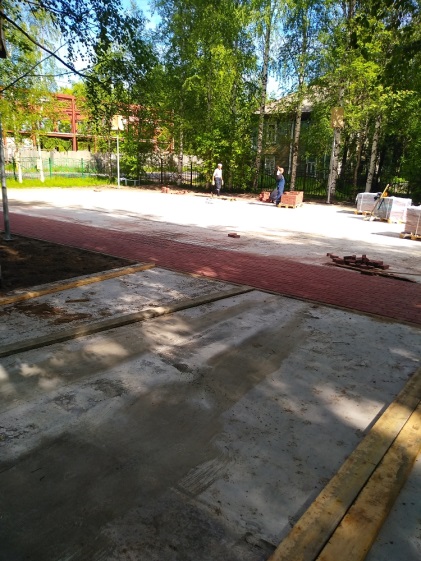 Заключен муниципальный контракт № 20000001 от 13.02.2020 с ЗАО "Северная Роза" на выполнения работ по капитальному ремонту объекта "Общественная территория, расположенная вблизи дома № 28 по ул. Партизанской (Северный территориальный округ)". Устройство  освещения,  установка ограждения, установка бортового камня, устройство щебеночного основания, укладка геотекстиля, устройство основания для покрытия из кроши, закуплено оборудование."Сквер по ул. Воронина, 32 (территориальный округ Варавино-Фактория)""Сквер по ул. Воронина, 32 (территориальный округ Варавино-Фактория)""Сквер по ул. Воронина, 32 (территориальный округ Варавино-Фактория)""Сквер по ул. Воронина, 32 (территориальный округ Варавино-Фактория)"3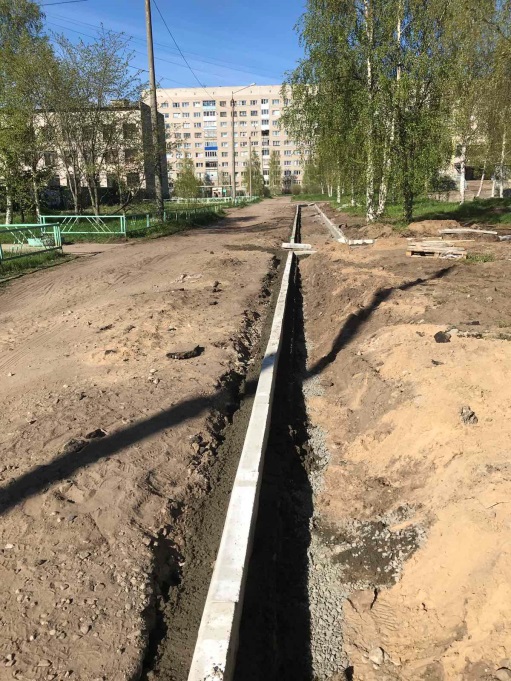 Заключен муниципальный контракт № 20000005 от 28.02.2020 с ООО "Альта-строй" на выполнения работ по капитальному ремонту объекта Ведутся работы по разборке бортовых камней, планировке территории, вывозу мусора, укладка щебня под установку бортового камня. Общественная территория в границах домов № 104, 106, 108 по ул. Воскресенской; № 32 по ул. Шабалина (Ломоносовский территориальный округОбщественная территория в границах домов № 104, 106, 108 по ул. Воскресенской; № 32 по ул. Шабалина (Ломоносовский территориальный округОбщественная территория в границах домов № 104, 106, 108 по ул. Воскресенской; № 32 по ул. Шабалина (Ломоносовский территориальный округОбщественная территория в границах домов № 104, 106, 108 по ул. Воскресенской; № 32 по ул. Шабалина (Ломоносовский территориальный округ4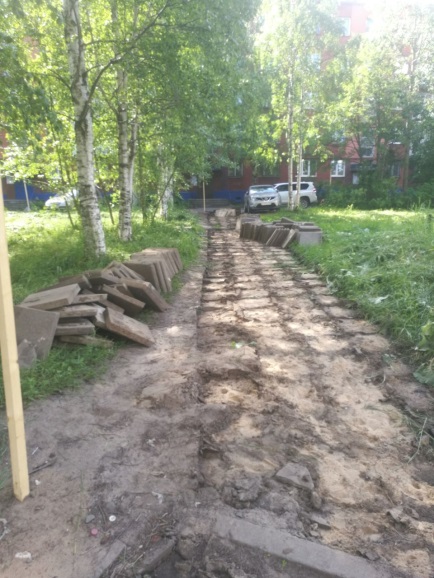 Подрядная организация, осуществляющая строительство - ООО "Хоттабыч"Муниципальный контракт от 28.02.2020 № 20000004.Цена контракта 10 138 968,94руб.Ввод объекта в эксплуатацию – сентябрь 2020 г.Начаты работы по капитальному ремонту объекта. В настоящее время выполняется демонтаж плиток.Сквер имени 12-ой бригады Морской пехоты, в районе КЦ "Маймакса"Сквер имени 12-ой бригады Морской пехоты, в районе КЦ "Маймакса"Сквер имени 12-ой бригады Морской пехоты, в районе КЦ "Маймакса"Сквер имени 12-ой бригады Морской пехоты, в районе КЦ "Маймакса"5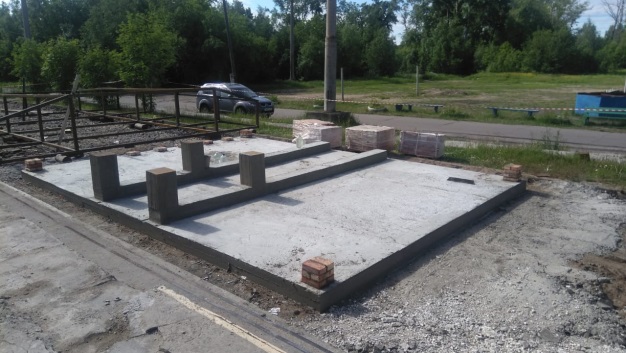 Подрядная организация, осуществляющая строительство - ИП Низамутдинов Р.Р.Муниципальный контракт от 12.02.2020 № 20000002.Цена контракта 1 875 999,60 руб.Ввод объекта в эксплуатацию – сентябрь 2020 г.Начаты работы по капитальному ремонту объекта. Выполнена подготовка основания под устройство сцены. Производится сварка каркаса сцены.ВыполненВыполненВыполненВыполнен6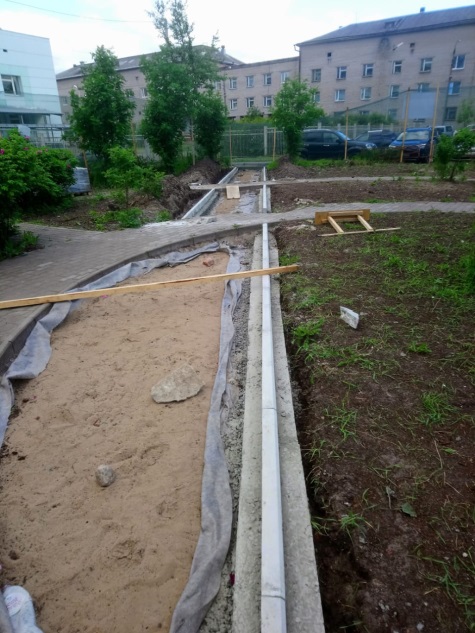 Подрядная организация, осуществляющая строительство - ООО "Хоттабыч".Муниципальный контракт от 11.03.2020 № 20000003.Цена контракта 2 900 317,16 руб.Ввод объекта в эксплуатацию – сентябрь 2020 г.Начаты работы по капитальному ремонту объекта. Выполнена разборка существующих тротуаров, планировка территории, устройство дорожек из тротуарной плитки, основание под детское и спортивное оборудование.